Declaração de DisponibilidadeEu __________________________________________ , RG: __________, e CPF____________________, candidato(a) ao doutorado do Programa de Pós-graduação em Genética Conservação e Biologia Evolutiva – PPG GCBEv do Instituto Nacional de Pesquisas da Amazônia - INPA, declaro ter disponibilidade de tempo integral para a dedicação aos estudos no curso de doutorado, caso eu seja aceito(a).Atenciosamente_______________________________________Assinatura do candidatoData: ___/_____/________.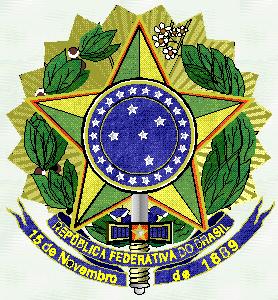 PRESIDÊNCIA DA REPÚBLICA MINISTÉRIO DA CIÊNCIA E TECNOLOGIAINSTITUTO NACIONAL DE PESQUISAS DA AMAZÔNIA 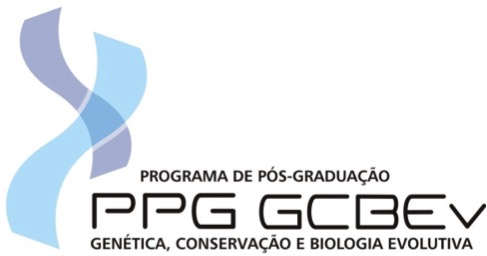 PROGRAMA DE PÓS-GRADUAÇÃO EM GENÉTICA, CONSERVAÇÃO E BIOLOGIA EVOLUTIVA